Орг. момент:(дети стоят у парт) Учитель: Прозвенел звонок для нас.Все зашли спокойно в класс.Встали все у парт красиво,Поздоровались учтиво.Тихо сели, спинки прямо.Вижу, класс наш хоть куда.Мы начнём урок, друзья.(дети сели за парты)Эмоциональный настрой: Учитель: Раз, два, три, четыре, пять,Всё могу я сосчитать:И деревья на горе,И коляски во дворе,И девчонок, и мальчишек,И страницы толстых книжек.А благодаря какой науке я могу это сделать?Дети: МАТЕМАТИКАУчитель: Давайте вспомним правила работы на уроке (слайд) 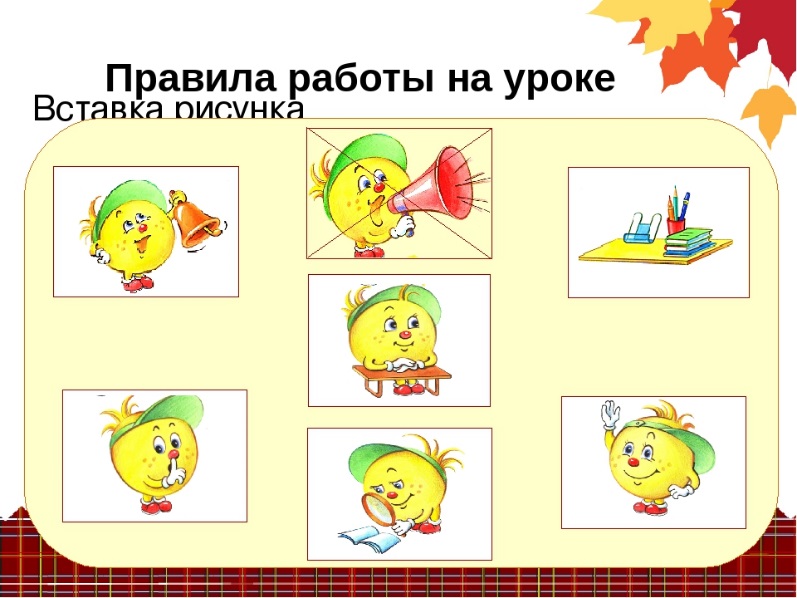 (дети формулируют правила работы на уроке)Устный счет:Учитель: проведем разминку для ума (зашифрованное слово «Задача») Сообщение темы и целей урока:Учитель: Сегодня на уроке мы будем учиться составлять и решать задачи. Сначала проверим знаете ли вы что такое задача, из каких частей она состоит.(Слайд)На столе лежало 8 книг – это задача? (ответы детей) Учитель подводит итог (неполное условие, не хватает данных) на доске крепится надпись (УСЛОВИЕ)На столе лежало 8 книг, три книги убрали – это задача (ответы детей)Учитель подводит итог (нет вопроса)на доске крепится надпись (ВОПРОС)        На столе лежало 8 книг, три книги убрали. Сколько книг осталось?  это задача(ответы детей) решим задачу на доске крепится (РЕШЕНИЕ)Дети формулируют ответ к задаче на доске крепится слово (ответ)Учитель: давайте еще раз скажем из чего же состоит задача (Дети прочитывают хором все составляющие задачи)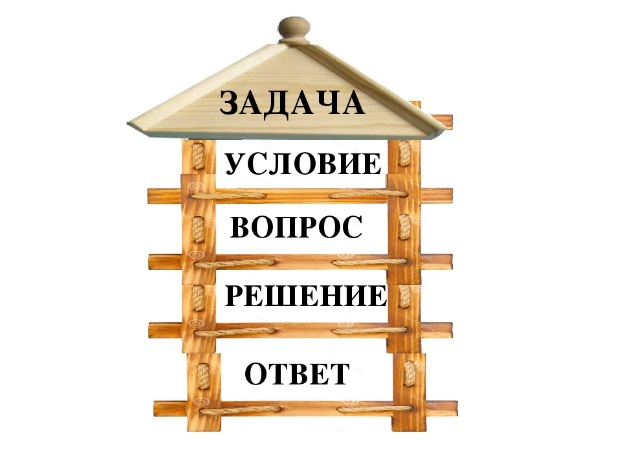 Учитель: ребята вы знаете что такое задача и умеете ее решать. Ваши знания могут помочь нашему другу  Слайд «Северок»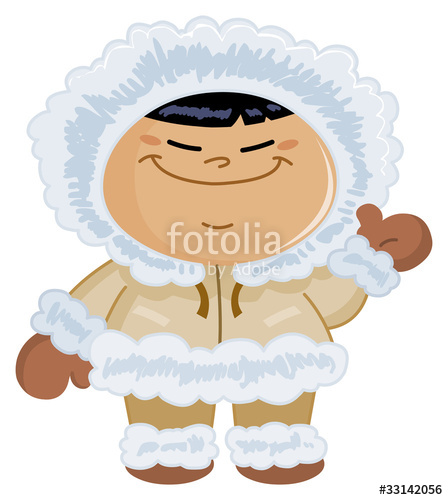 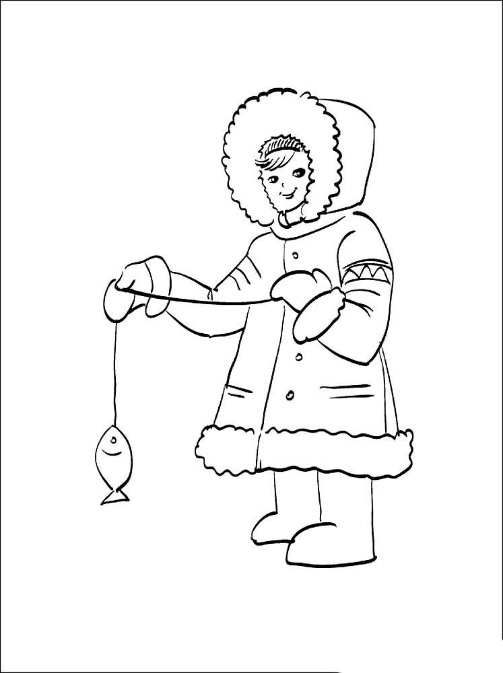 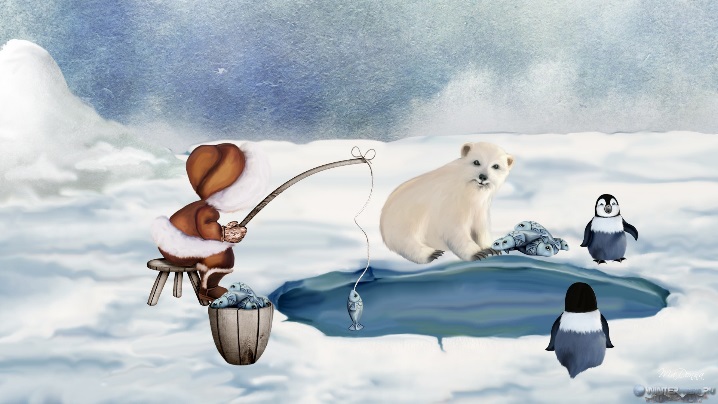 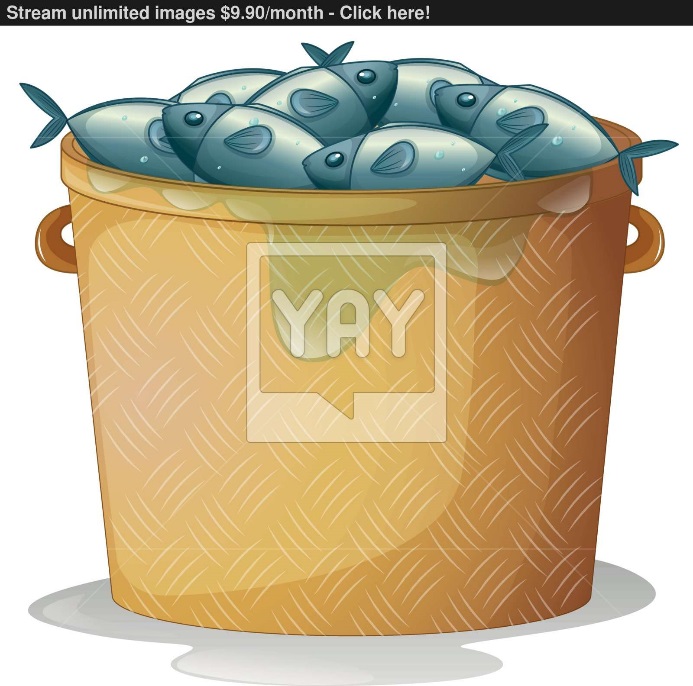 Учитель проговаривает задачу: Однажды морозным зимним утром оделся Северок потеплее и отправился на рыбалку.  Пришел на реку, сделал лунку, закинул удочку и наловил целое ведро рыбы. Много рыбы наловил, хотел друзей угостить, а поделить рыбу не может. Поспешим к нему на помощь. О.А.: Кто со мной отправится в путешествие?- А теперь одеваемся! (игра «Одеваемся потеплее» /самомассаж/) Слайд (одежда)-Носки, комбинезон /поглаживание ног снизу вверх/- Кофта /поглаживание грудной клетки/- Длинные перчатки/поглаживание от кончиков пальцев к плечам/- Шапка / поглаживание головы/- Обувь /притопы двумя ногами/- Но до речки так просто не дойти, намело большие сугробы. Будем шагать след в след. Чтобы не провалиться в сугроб. /шагаем по следам/ идем за мной!• Массаж ушных раковин.Помассировать мочки ушей, затем всю ушную раковину. В конце упражнения растереть уши руками.Пальчиковая гимнастика (растирание ладоней, согреваем дыханием руки)О.А. Молодцы, мы добрались! Сейчас обязательно поможем  Северку угостить друзей. Что нужно сделать с выловленной рыбой? (Разделить) Ребята, а что значит разделить?Ответы детей (разложить, раздать), а как разделить угощение, чтобы никого не обидеть (поровну) О.А. Мы сейчас выполним задания, которые помогут нам правильно разделить выловленную рыбу.1) на столе у ребят геометрические фигуры (круг – 3 цвета; большой-средний-маленький, квадрат, треугольник),О.А. Назовите геометрические фигуры Какого они цвета Какого размераМы с вами назвали признаки этих геометрических фигур. А теперь разделите фигуры по общему признаку на три части (по цвету, по форме, по размеру) Итог: по какому признаку делил, сколько частей получилось, сколько фигур в каждой части, одинаковое количество, по другому можно сказать - поровну О.А.  Возьмите счетные палочки и разделите их на две равные части. Какое количество палочек у вас было, на сколько частей делили? Сколько палочек получилось в каждой части.  Одинаково, а по другому как можно сказать? Поровну   Итак, ребята, еще раз повторим что значит разделить? Что значит разделить на равные части? Давайте составим план: Чтобы разделить Количество предметов на равные части что нужно сделать?ПосчитатьРазделить на…. Наши знания  помогут  Северку разделить выловленную  рыбу поровну.  А сейчас используя геометрические фигуры и счетные палочки выложите на столе рыбку.За выполненное задание дети получают рыбкуСкладывают рыбки в ведро пересчитывает Рыбина, сколько рыб мы наловили а теперь разделите эту рыбу на два ведерка и угостите друзей Северка.Решают задачу  